主題：Systematic Creative Imagination Development 發展創造性想像力講師：國際萃智創新大師 Valeri Souchkov時間：2015年1月27-28 (二、三)，9:00-18:00，16小時地點：中華民國全國商業總會，台北市大安區復興南路一段390號6樓，捷運文湖線大安站主辦：中華民國全國商業總會、  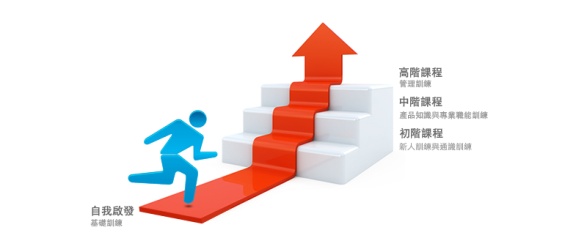 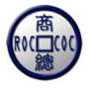 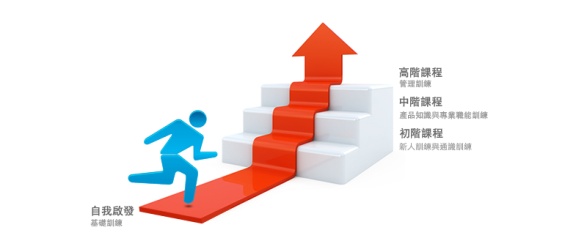 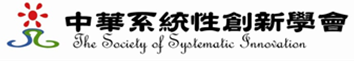 【課程概要】學習如何培養與增進創意思考能力，透過系統化的工具能直接跳脫既有思維，產生意想不到的創新能力。創意思考是一個延續性與不斷經過累積的技能，透過系統化學習創新思考更獨特更有效。課程會使用萃智創新TRIZ (Genrich Altshuller建立)，其為發明性問題解決問題理論。TRIZ創新手法成為企業最有效與最有利的創新模式，創新思考可以用在各種領域，可更快速的學習與立即演練。【適合對象】適合希望增進個人創意思考能力想學習如何跳脫思維的解決問題能力【課程效益】了解如何運用系統化創新來增進創新思考能力掌握如何有效解決問題的能力，透過問題的討論更深入的了解如何運用創意思考培養創造新概念與新思考的能力面對現實的挑戰【課程大綱】   英文授課，即席翻譯創新想像力發展的背景  Background of Creative Imagination Development一般思考與強效思考之差別  Ordinary thinking vs. power thinking: the differences如何面對心理慣性，恐懼和障礙  Psychological inertia, fears, and barriers: how to fight?跳脫式突破性思考: 為何困難? 如何改善?Out of the box thinking: why difficult? What can be done to improve?辨識及消除現存和潛在矛盾Recognizing and eliminating existing and potential contradictions“參數強化法” 和 “大小-時間-成本”運作元法Parameter Intensification and Operator "Size-Time-Cost".發現衝突並有效的消除    Discovering and eliminating contradictions產生創新點子之通用原則集錦Collection of Generic Principles for Creative Ideas Generation.創意創新27原則   27 Principles of Creative Innovation設計技術四大層級  Four-level Design technique創新說故事能力與情境發展    Inventive storytelling and scenario development【講師介紹】 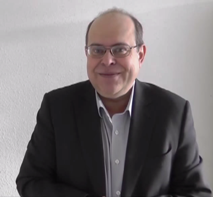 國際管理TRIZ大師- Valeri Souchkov (蘇聯裔荷蘭籍) 1.現職ICG Training & Consulting國際TRIZ訓練中心創辦人，並任訓練中心主席建立 TRIZ、xTRIZ 工具，和 xTRIZ 架構於系統性創新流程培訓世界各地專業萃智(TRIZ)人才與擔任企業顧問成立與主持國際TRIZ訓練中心發表許多期刊與文獻關於TRIZ、創新、創意思考國際萃智TRIZ協會 TRIZ Association (MATRIZ) 研究與發展主席荷蘭知名大學-屯特大學 (University of Twente) 特聘講師；專業於TRIZ相關課程2.學歷白俄羅斯國立信息技術無線電電子大學電子工程設計碩士2013 年榮獲國際萃智TRIZ協會頒證為 TRIZ Master (萃智大師)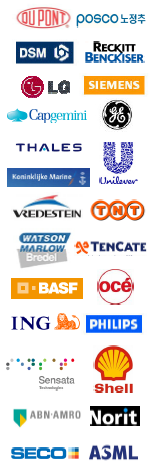 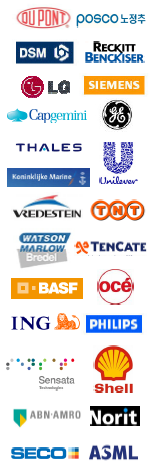 3.經歷曾輔導超過56個許多知名企業於創新解決問題與新產品開發相關專案POSCO(浦項鋼鐵)、Unilever(聯合利華公司)、ING (安泰投信)、Philips (飛利浦照明)、SHELL (殼牌)、SECO (山高)、ASML(艾司摩爾)、LG集團(樂喜金星集團)、DSM(帝斯曼)...等。(右圖)培訓遍布全世界60多個國家超過 5,000位萃智(TRIZ)專業人才。4.著作總共有75篇著作；其中67篇為萃智創新(TRIZ)相關著作書籍：2本課程教材：4本國際會議與期刊：38篇白皮書：24篇Valeri V. Souchkov TRIZ 基本介紹影片【證書】結訓證書。凡參與全程16小時實體課程，頒發【結訓證書】【報名諮詢】請上網下載報名表，填妥後e-mail至 service@ssi.org.tw 請上網下載報名表，傳真至學會FAX：(03)572-3210線上報名：http://goo.gl/2qcrwQE-MAIL：service@ssi.org.tw會址：30071新竹市光復路二段352號6樓學會：(03)5723200*16 施小姐商總：(02) 2701-2671* 211徐先生～報名表～會員編號： 填寫完畢請傳真至本學會Fax：(03)572-3210，或至寄至 service@ssi.org.tw【注意事項】為尊重智財權，課程進行中禁止錄音、錄影。本會保留修訂課程、中斷課程及未達最低開課人數時取消課程之權利。因學員個人因素，上課前7天後即不得退費，但得轉讓、轉課、或保留。上課前7天以上申請退費，退費時扣除手續費10%。若退費因素為學會課程取消或延課因素，學會負擔退費之手續費。學會保留因故調整課程時間，並通知已報名學員知悉。費用含教材講義茶水、現場午餐。「*」項目請務必填寫，以利行前通知，或聯絡注意事項。需報帳者，請務必填寫「公司抬頭」及「統一編號」欄，以利開立收據。團報時每人仍需填一份資料，並加註團報聯絡人聯絡資料。網路上課請自備相關硬體設備。2015年1月27-28日  發展創造性想像力2015年1月27-28日  發展創造性想像力2015年1月27-28日  發展創造性想像力2015年1月27-28日  發展創造性想像力2015年1月27-28日  發展創造性想像力2015年1月27-28日  發展創造性想像力2015年1月27-28日  發展創造性想像力2015年1月27-28日  發展創造性想像力姓    名*性   別*性   別*性   別*身份證字號*(外籍人士請填護照號碼)英文姓名*(考照者需要)出生年月日出生年月日出生年月日電   話*公司/單位*部門及職稱*部門及職稱*部門及職稱*行動電話*E-MAIL*地   址*學   歷□博士  □碩士  □大學  □專科  □其他    科系:____________□博士  □碩士  □大學  □專科  □其他    科系:____________□博士  □碩士  □大學  □專科  □其他    科系:____________□博士  □碩士  □大學  □專科  □其他    科系:____________□博士  □碩士  □大學  □專科  □其他    科系:____________□博士  □碩士  □大學  □專科  □其他    科系:____________□博士  □碩士  □大學  □專科  □其他    科系:____________團體報名聯絡人姓名：           電話：           E-mail：             聯絡人姓名：           電話：           E-mail：             聯絡人姓名：           電話：           E-mail：             聯絡人姓名：           電話：           E-mail：             聯絡人姓名：           電話：           E-mail：             聯絡人姓名：           電話：           E-mail：             聯絡人姓名：           電話：           E-mail：             訊息來源*□E-mail  □SME網站 □SSI網站 □104教育網 □udn教育網 □亞太教育網 □台灣教育網 □電子報  □生活科技網  □朋友  □其他:________□E-mail  □SME網站 □SSI網站 □104教育網 □udn教育網 □亞太教育網 □台灣教育網 □電子報  □生活科技網  □朋友  □其他:________□E-mail  □SME網站 □SSI網站 □104教育網 □udn教育網 □亞太教育網 □台灣教育網 □電子報  □生活科技網  □朋友  □其他:________□E-mail  □SME網站 □SSI網站 □104教育網 □udn教育網 □亞太教育網 □台灣教育網 □電子報  □生活科技網  □朋友  □其他:________□E-mail  □SME網站 □SSI網站 □104教育網 □udn教育網 □亞太教育網 □台灣教育網 □電子報  □生活科技網  □朋友  □其他:________□E-mail  □SME網站 □SSI網站 □104教育網 □udn教育網 □亞太教育網 □台灣教育網 □電子報  □生活科技網  □朋友  □其他:________□E-mail  □SME網站 □SSI網站 □104教育網 □udn教育網 □亞太教育網 □台灣教育網 □電子報  □生活科技網  □朋友  □其他:________ 發票抬頭： 發票抬頭： 發票抬頭： 發票抬頭：統一編號：統一編號：統一編號：統一編號：報名費報名費9折優惠非會員且兩週前完成繳費SSI會員兩人同行9折優惠非會員且兩週前完成繳費SSI會員兩人同行9折優惠非會員且兩週前完成繳費SSI會員兩人同行8折優惠SSI會員且四週前完成報名繳費SSI永久會員三人以上同行8折優惠SSI會員且四週前完成報名繳費SSI永久會員三人以上同行現場課程□NT$18,800□NT$18,800□NT$16,920□NT$16,920□NT$16,920□NT$15,040□NT$15,040以上價格不含款郵電與匯款費用以上價格不含款郵電與匯款費用以上價格不含款郵電與匯款費用以上價格不含款郵電與匯款費用以上價格不含款郵電與匯款費用以上價格不含款郵電與匯款費用以上價格不含款郵電與匯款費用以上價格不含款郵電與匯款費用付款方式ATM轉帳ATM轉帳銀行：兆豐國際商業銀行 竹科新安分行 總行代號 017 帳號：020-09-10136-1      戶名：中華系統性創新學會銀行：兆豐國際商業銀行 竹科新安分行 總行代號 017 帳號：020-09-10136-1      戶名：中華系統性創新學會銀行：兆豐國際商業銀行 竹科新安分行 總行代號 017 帳號：020-09-10136-1      戶名：中華系統性創新學會銀行：兆豐國際商業銀行 竹科新安分行 總行代號 017 帳號：020-09-10136-1      戶名：中華系統性創新學會銀行：兆豐國際商業銀行 竹科新安分行 總行代號 017 帳號：020-09-10136-1      戶名：中華系統性創新學會付款方式即期支票即期支票抬頭：中華系統性創新學會（劃線並禁止背書轉讓）   請寄至：『 30071新竹市光復路二段352號6樓(清華資訊大樓) 中華系統性創新學會 啟』抬頭：中華系統性創新學會（劃線並禁止背書轉讓）   請寄至：『 30071新竹市光復路二段352號6樓(清華資訊大樓) 中華系統性創新學會 啟』抬頭：中華系統性創新學會（劃線並禁止背書轉讓）   請寄至：『 30071新竹市光復路二段352號6樓(清華資訊大樓) 中華系統性創新學會 啟』抬頭：中華系統性創新學會（劃線並禁止背書轉讓）   請寄至：『 30071新竹市光復路二段352號6樓(清華資訊大樓) 中華系統性創新學會 啟』抬頭：中華系統性創新學會（劃線並禁止背書轉讓）   請寄至：『 30071新竹市光復路二段352號6樓(清華資訊大樓) 中華系統性創新學會 啟』付款方式信用卡信用卡請洽本會 或 學會下載表單 http://goo.gl/XOifm0 請洽本會 或 學會下載表單 http://goo.gl/XOifm0 請洽本會 或 學會下載表單 http://goo.gl/XOifm0 請洽本會 或 學會下載表單 http://goo.gl/XOifm0 請洽本會 或 學會下載表單 http://goo.gl/XOifm0 